 ЕНЕРГОДАРСЬКА МІСЬКА РАДАЕНЕРГОДАРСЬКИЙ ЦЕНТР ТУРИЗМУ, КРАЄЗНАВСТВА ТА СПОРТУНАКАЗ______________									№Про організацію роботи щодо забезпечення охорони дитинства згідно законодавства України	На виконання Закону України «Про освіту», «Про охорону дитинства»,«Про забезпечення організаційно-правових умов соціального захисту дітей-сиріт та дітей, позбавлених батьківського піклування» та з метою забезпечення створення якісної системи соціального захисту учасників навчально-виховного процесу, своєчасного виявлення та постановки на облік дітей пільгових категорійНАКАЗУЮ:1.Ознайомити до 16.09.2015р. педагогічних працівників закладу з нормативними документами, що регулюють законодавство в галузі охорони дитинства.Відповідальний Закржевська С.М.2.Розглядати питання соціального захисту дітей пільгових категорій на нарадах при директорі, заступниках директораВідповідальні заступники директора3.Затвердити заходи. Направлені на виконання законодавства з питань соціального захисту дітей. (Додаток 1)Відповідальний Закржевська С.М.4.Систематично вести облік дітей пільгових категорій, соціальний паспорт закладу.Відповідальний Сежченко І.М.5.Організувати інформаційно-консультативну роботу з сім’ями.Відповідальний Сежченко І.М.6.Активно залучатидітейпільговихкатегорій до відвідуваннягуртків закладу.Відповідальні завідувачі відділів7.Контроль за виконанням наказу покласти на заступника директора з НВР Закржевську С.М.Директор                                                                       Н.В.Ясінська_________С.М. Закржевська__________2015__________К.О.Мілінчук__________2015__________О.М.Уракова__________2015__________ О.І.Кузєванова__________2015__________ І.М.Сежченко__________2015Додаток 1										    до наказу									від______ №___ПЛАН ЗАХОДІВ направлених  на виконання законодавства з питань соціального захисту дітей№ з/пЗахідТермін проведенняВідповідальний1.Робота ЕЦТКС та безпосередньо гуртків закладу з виконання Законів «Про освіту», «Про позашкільну освіту», «Про охорону дитинства», Конвенції ООН т декларації про права дитиниПротягом рокуЗаступник директора з НВР2.Вивчення нормативно-правових законодавчих актів з питань охорони дитинстваПротягом рокуЗаступник директора з НВР3.Оновлення соціального паспорту закладуДо 25 вересняПрактичний психолог4.Робота закладу в напрямку подолання дитячої безпритульності і бездоглядності, поліпшення змістовного дозвілля та запобігання участі дітей в азартних іграх, злочинності серед дітейПротягом рокуПедагогічний колектив5.Забезпечити соціальний захист дітей-сиріт та дітей, позбавлених батьківського піклування, пільгами, які передбачені Законом України «Про соціальний захист дітей сиріт, дітей, позбавлених батьківського піклування та дітей із багатодітних родин»Протягом рокуПедагогічний колектив6.Забезпечити участь дітей-сиріт, дітей,позбавлених батьківського піклування, інвалідів у гуртках ЕЦТКСПротягом рокуЗаступник директора з НВР7.Прийняти участь в акціях «Милосердя», «Створи добро», «Серце до серця»За планомПедагогічний колектив8.Залучення дітей пільгових категорій до участі в масових заходах закладу, походах, конкурсах, змаганняхПротягом рокуЗаступник директора з НВР, керівники гуртків9.Діяльність щодо профілактики негативних проявів серед вихованцівПротягом рокуПрактичний психолог, медсестра, керівники гуртків10.Підготовка педагогічного колективу з питань охорони дитинства, правової освіти та виховання молодіПротягом рокуЗаступник директора з НВР, практичний психолог11.Облік вихованців ЕЦТКС: загальний та за соціальними категоріями. Індивідуальна робота з соціально захищеними категоріями дітейПротягом рокуПрактичний психолог12.Пропаганда здорового способу життя(проведення виховних заходів, походів, організація участі у змаганнях, випуск інформаційних листівок), профілактика шкідливих звичокПротягом рокуКерівники гуртків13.Проведення для батьків та дітей заходів з питань профілактики жорсткого поводження з дітьми, поширення ксенофобських і расистських проявів серед дітей, торгівлі людьмиПротягом рокуПрактичний психолог14.Організація спільної діяльності ЕЦТКС та міської організації Товариства «Червоного Хреста» у 2015-2016 н.р.Протягом рокуКульторганізатор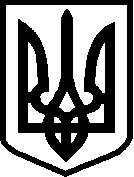 